  Site Coordinators – June 5, 2015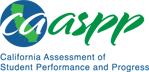 Final UpdateThank YouThank you for your dedication and efforts to make this year’s testing successful.  We appreciate the work and time you have put in.  We value your opinion and hope you will take a few minutes to take our survey to provide valuable input for next year. SURVEY:  https://www.surveymonkey.com/s/CAASPPSurvey Testing Deadlines The final day for CAA testing is June 10.  SBAC testing should now be completed for high school.  Grades 3-8 final testing day is June 11th.  Remember to check your completion reports for 95% or higher.Number of Testing Days If you have not yet emailed to CAASPPSupport@scusd.edu your number of testing days to complete CAASPP, please do.  This will provide us with information to plan for next year.Parent Opt-Out NotesPlease make sure we have your parent opt-out notes for all students that have been exempted by their parent/guardian from testing.  CAA SurveyPlease take the opportunity to provide the CDE with your comments through the online CAA Post Test Survey available at http://caaspp.org/post-test-survey.html.   You may share this link with teachers that gave the CAA is their opinions should be heard.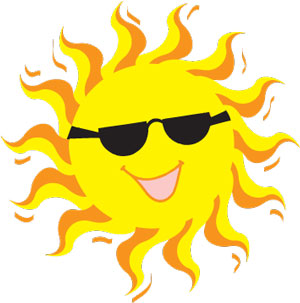 